RESCISÃO DE ESTÁGIO
 Termo de Compromisso que entre si celebram o ESTAGIÁRIO e a UNIDADE CONCEDENTE, com a interveniência do Centro Universitário Municipal de Franca Uni-FACEF, inscrito no CNPJ sob o nº 47.987.136/0001-09, sediado na Avenida Major Nicácio, 2433, Bairro São José, Franca – SP, CEP 14401-135. Neste ato representado pelo seu Reitor, Prof. Dr. ALFREDO JOSÉ MACHADO NETO, com fundamento na Lei nº 11.788/2008 e de acordo com as seguintes condições:CLÁUSULA I – Identificação das partesCLÁUSULA II – Rescisão do estágioRescindimos o Termo de Compromisso de Estágio assinado em      /     /     , entre a UNIDADE CONCEDENTE e o (a) ESTAGIÁRIO (a), para o período compreendido entre      /     /      a      /     /     , rescindido em      /     /     , por iniciativa do(a): Empresa      Estagiário(a)    UniversidadeAssim, devidamente compromissadas e acompanhadas pela INTERVENIENTE, as partes assinam a presente rescisão em três vias de igual teor e forma para um só efeito, cumprindo as cláusulas do Termo de Compromisso de Estágio e atendendo a legislação vigente.Franca,       de       de      .Unidade Concedente: CNPJ/CPF:N° do Conselho de Classe Profissional:N° do Conselho de Classe Profissional:Ramo deIndústria       Comércio        Prestação de Serviços       OutroIndústria       Comércio        Prestação de Serviços       OutroIndústria       Comércio        Prestação de Serviços       OutroIndústria       Comércio        Prestação de Serviços       OutroIndústria       Comércio        Prestação de Serviços       OutroIndústria       Comércio        Prestação de Serviços       OutroAtividade:Especificar:Endereço:N°      N°      N°      N°      Bairro:CEP:      CEP:      CEP:      CEP:      Cidade/UF:Tel.:      Tel.:      Tel.:      Tel.:      Representado por:Estagiário(a):R.G.:      R.G.:      R.G.:      Código:      Curso: Semestre:      Semestre:      Período:      Período:      Endereço:N°      N°      CEP:      CEP:      Bairro:Cidade/UF:      Cidade/UF:      Cidade/UF:      Cidade/UF:      E-mail:Tel.:      Tel.:      Tel.:      Tel.:      Instituição de Ensino:Centro Universitário Municipal de Franca Uni-FACEFCentro Universitário Municipal de Franca Uni-FACEFCentro Universitário Municipal de Franca Uni-FACEFCentro Universitário Municipal de Franca Uni-FACEFCentro Universitário Municipal de Franca Uni-FACEFCentro Universitário Municipal de Franca Uni-FACEFEndereço:Av. Major Nicácio, 2433Av. Major Nicácio, 2433Av. Major Nicácio, 2433Av. Major Nicácio, 2433Av. Major Nicácio, 2433Av. Major Nicácio, 2433Bairro:São JoséSão JoséCEP: 14401-135CEP: 14401-135CEP: 14401-135CEP: 14401-135Cidade/UF:Franca/SPFranca/SPTel.: (16) 3713 4688 Tel.: (16) 3713 4688 Tel.: (16) 3713 4688 Tel.: (16) 3713 4688 CNPJ:47.987.136/0001-0947.987.136/0001-0947.987.136/0001-0947.987.136/0001-0947.987.136/0001-0947.987.136/0001-09_______________________________Centro Universitário Municipal de FrancaUni-FACEF_______________________________Centro Universitário Municipal de FrancaUni-FACEF_______________________________                                                 
         Unidade Concedente_______________________________Estudante / Estagiário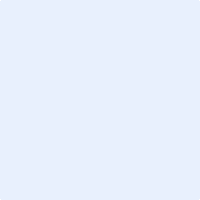 